ЧЕРКАСЬКА ОБЛАСНА РАДАГОЛОВАР О З П О Р Я Д Ж Е Н Н Я18.08.2022                                                                                       № 214-рПро внесення зміндо розпорядження головиобласної ради від 02.03.2021 № 45-рВідповідно до статей 55, 59 Закону України «Про місцеве самоврядування
в Україні»:внести до розпорядження голови обласної ради від 02.03.2021 № 45-р «Про включення майна до Переліків першого та другого типу об’єктів спільної власності територіальних громад сіл, селищ, міст Черкаської області, 
що підлягають передачі в оренду», із змінами (далі – Розпорядження), зміни, доповнивши Перелік другого типу об’єктів спільної власності територіальних громад сіл, селищ, міст Черкаської області, що підлягають передачі в оренду без аукціону новим розділом такого змісту:Голова		А. ПІДГОРНИЙ№п/пВид потенцій-ного об’єкта орендиМісцезнаходження потенційного об'єкта орендиЗагальна площа об'єкта оренди, кв.мДата закінченняЦільове використання123456Балансоутримувач: КНП «Черкаська обласна психіатрична лікарня Черкаської обласної ради»Балансоутримувач: КНП «Черкаська обласна психіатрична лікарня Черкаської обласної ради»Балансоутримувач: КНП «Черкаська обласна психіатрична лікарня Черкаської обласної ради»Балансоутримувач: КНП «Черкаська обласна психіатрична лікарня Черкаської обласної ради»Балансоутримувач: КНП «Черкаська обласна психіатрична лікарня Черкаської обласної ради»1Нерухоме майном. Сміла, вул. Павлова, 46105,2Вільні розміщення державної організації (установи, закладу)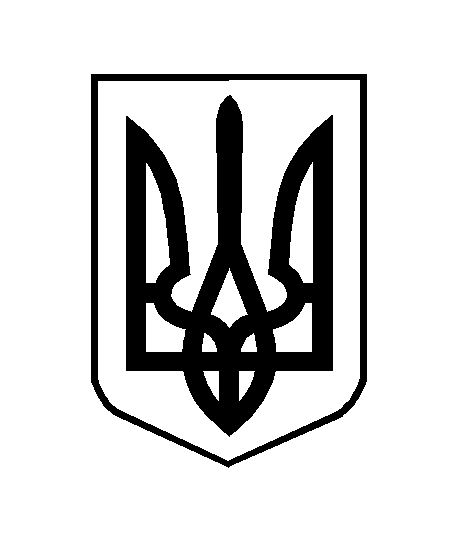 